德明財經科技大學目  錄壹、 前言	1一、 手冊內容	1二、 手冊範圍	1貳、 系統說明	1一、 客戶端需求	1二、 互動知識前台功能	1參、 互動知識前台說明	2一、 互動首頁	2二、 文章全文檢索查詢列表	2三、 文章區塊列表	3四、 文章分類列表	4五、 文章詳細內容	4六、 個人檔案管理	6七、 個人圖書館	6前言手冊內容本手冊將針對本系統功能逐一說明系統架構、各項作業流程及使用者操作方式。並配合相關的畫面圖示以協助本系統操作人員在最簡單、容易的狀態下，熟悉本系統之功能操作介面及使用方式。手冊範圍本使用手冊內容包括兩大部份：系統說明：說明系統基本需求。系統功能說明：詳細說明系統功能之操作方式。系統說明客戶端需求建議使用Chrome瀏覽器擁有最佳使用者體驗、或使用IE 11以上之瀏覽器互動知識前台功能提供互動首頁展示大數據、物聯網、區塊鏈、最新知識四大區塊。教職員、學生登入管理個人圖書館與個人檔案資料。熱門標籤雲展示，可找出相關文章。文章全文檢索列表、四大區塊列表，以及文張詳細內容呈現等……。互動知識前台說明互動首頁網址 http://ows.takming.edu.tw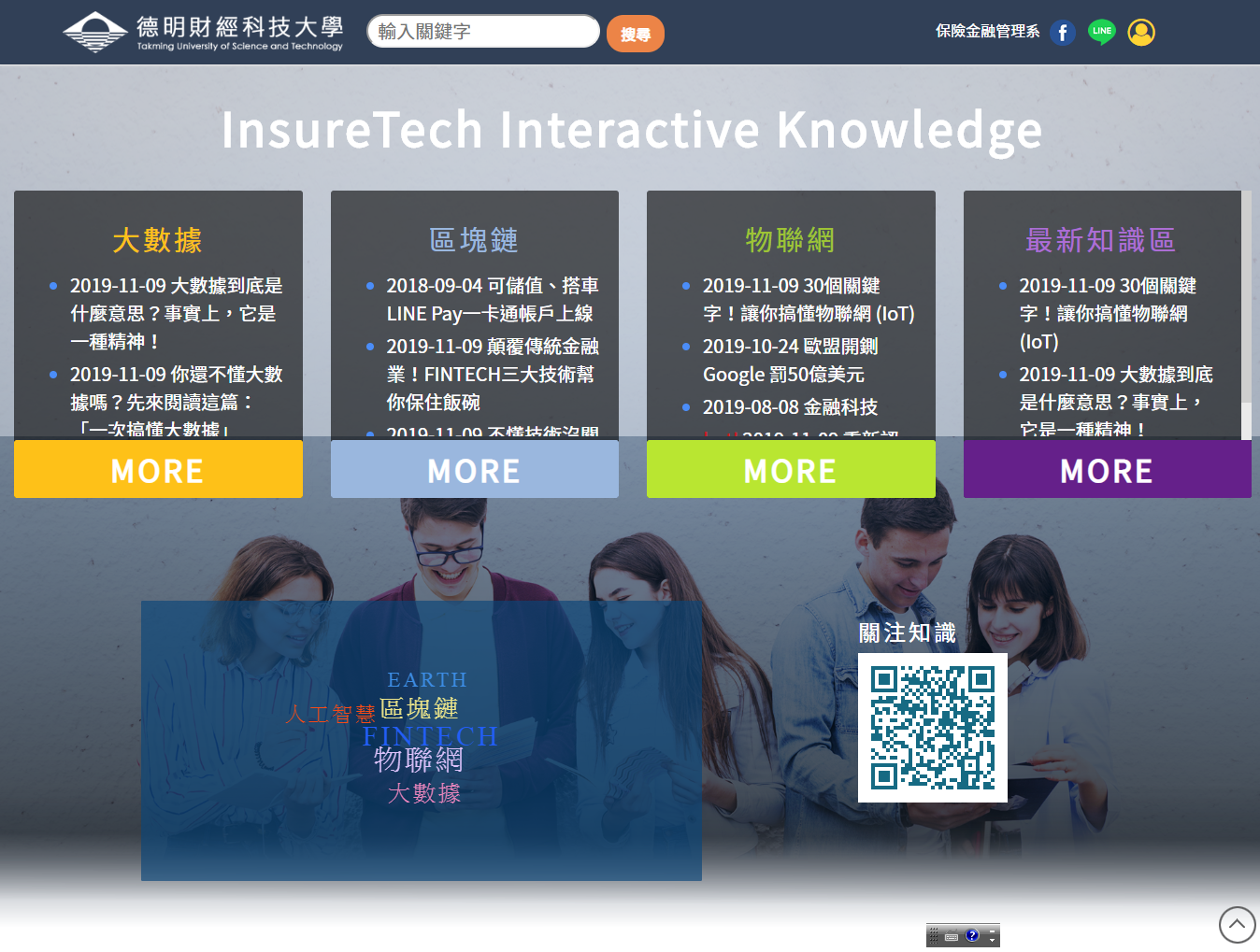 按下可返回互動首頁。輸入關鍵字，按下搜尋，進入文章全文檢索查詢列表學校連結、系所連結、學校facebook連結、Line貼文分享、個人檔案管理、個人圖書館文章區塊列表文章詳細內容文章分類列表熱門標籤雲，由「貼至文章的數量」+「文章的閱讀數量」來決定標籤大小關注知識，於手機開啟互動知識前台系統文章全文檢索查詢列表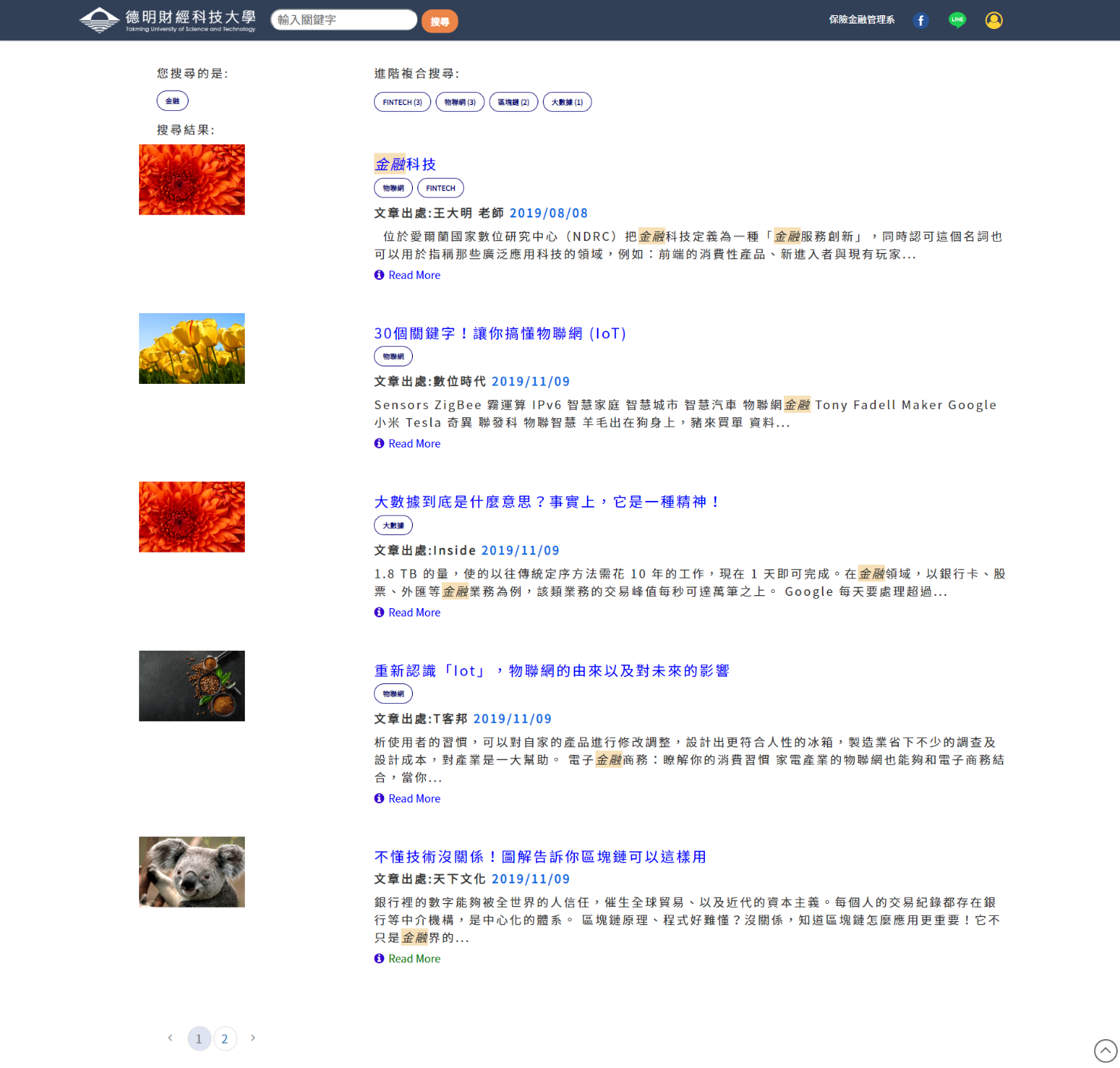 文章區塊列表大數據、物聯網、區塊鏈區塊的文章列表。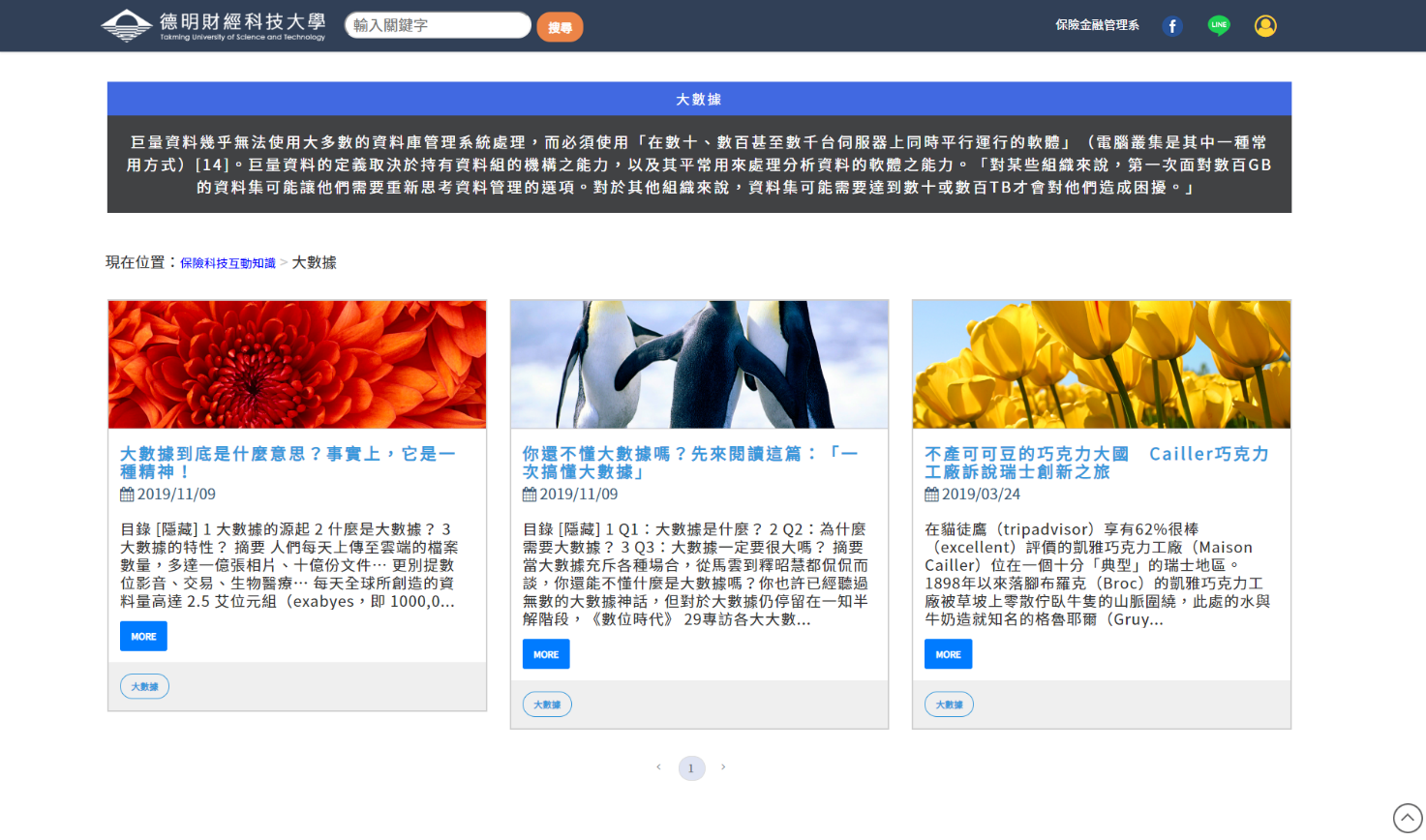 文章分類列表大數據、區塊鏈、物聯網、人工智慧分類列表。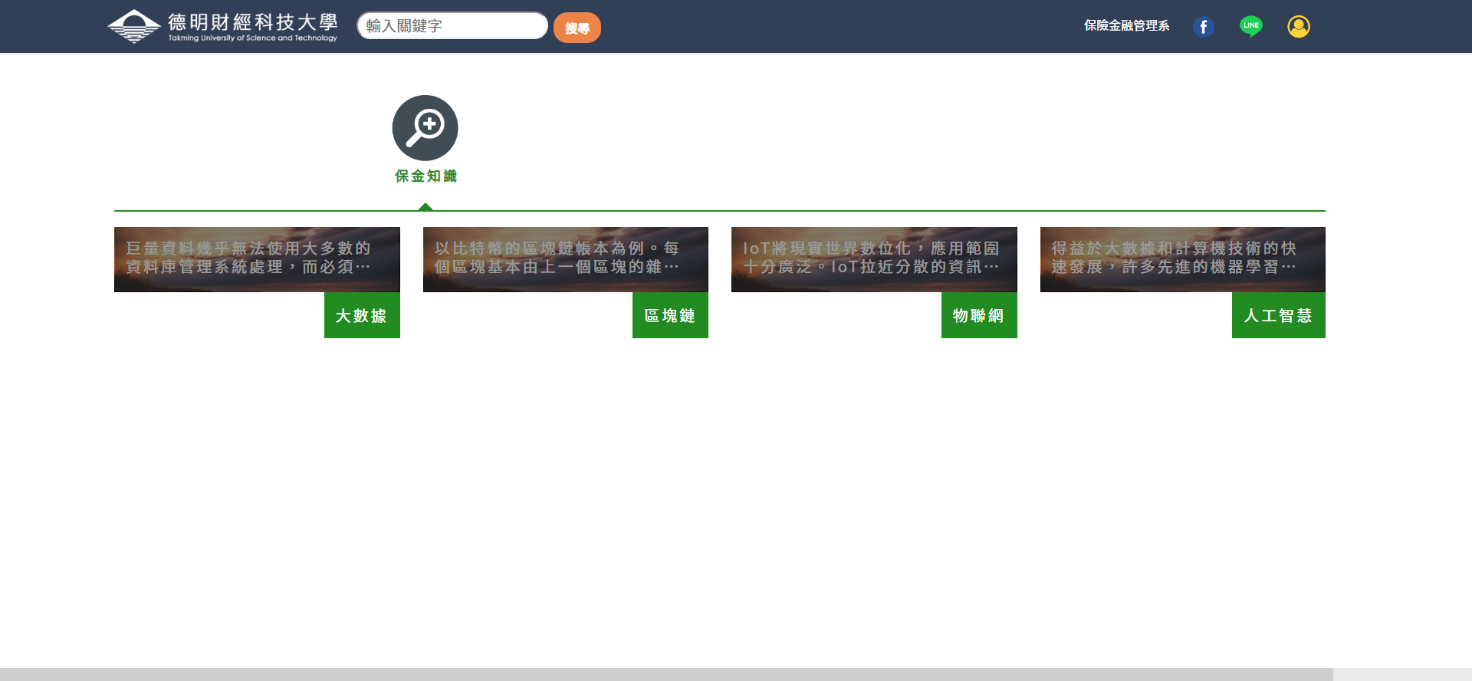 文章詳細內容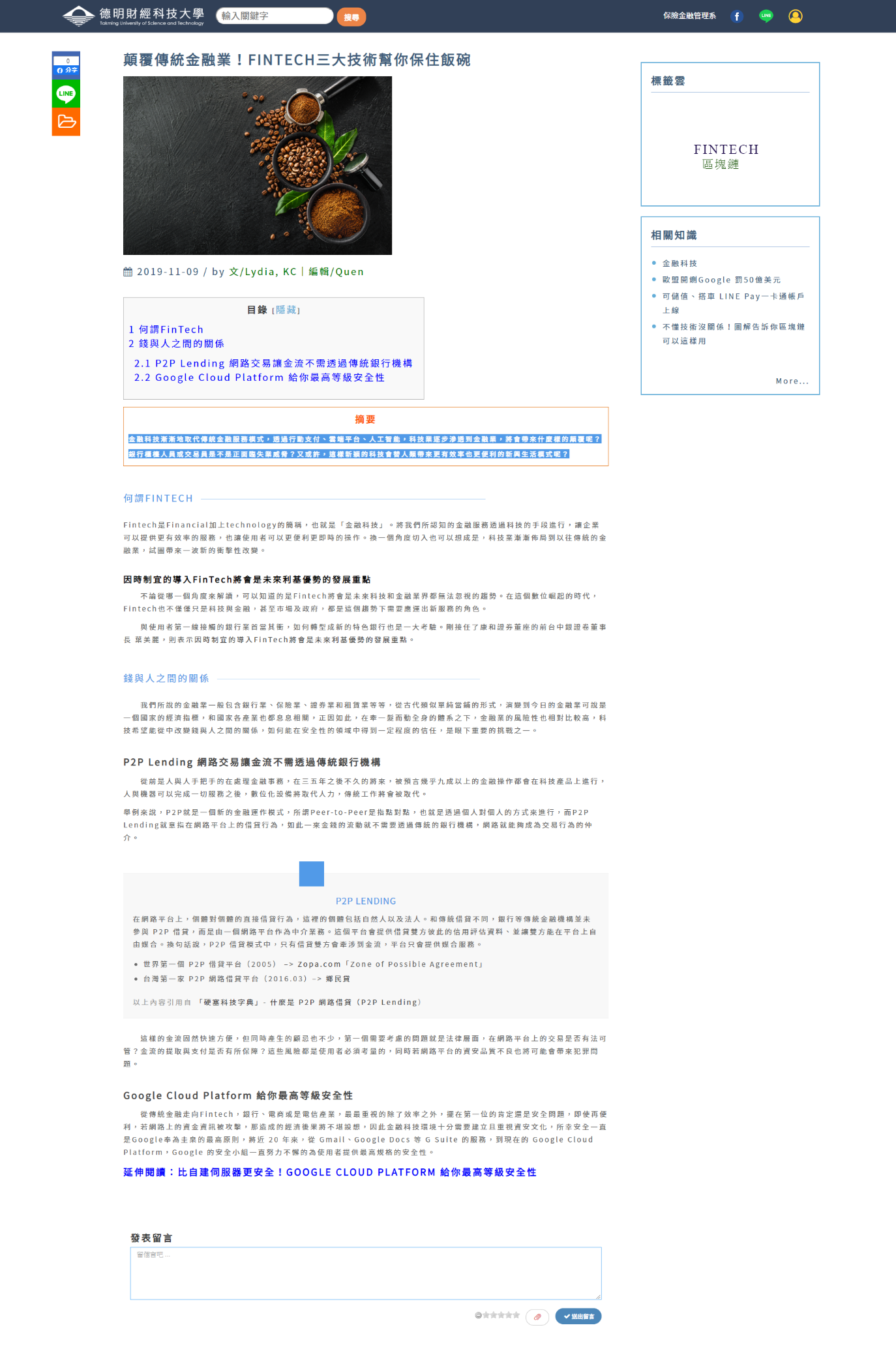 收藏喜愛的文章至個人圖書館顯示此文章所擁有的標籤與此文章擁有相同標籤的相關文章登入使用者可發表留言、回覆留言個人檔案管理修改姓名、性別、電子郵件、帳號與密碼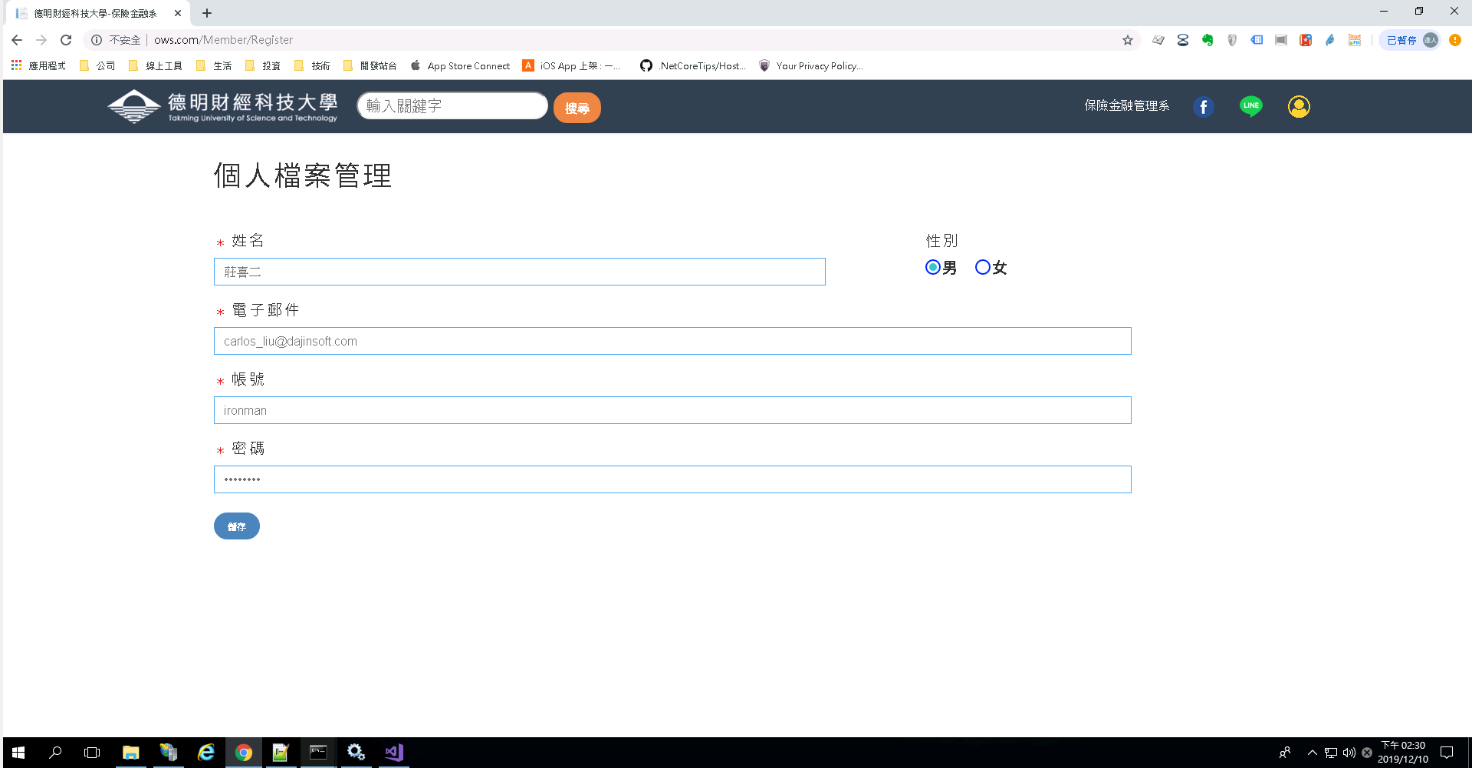 個人圖書館按下移動至，可將收藏的文章移動到其他圖書資料夾按下刪除，可將取消此文章的收藏開啟資料夾編輯開關，可新增、修改圖書資料夾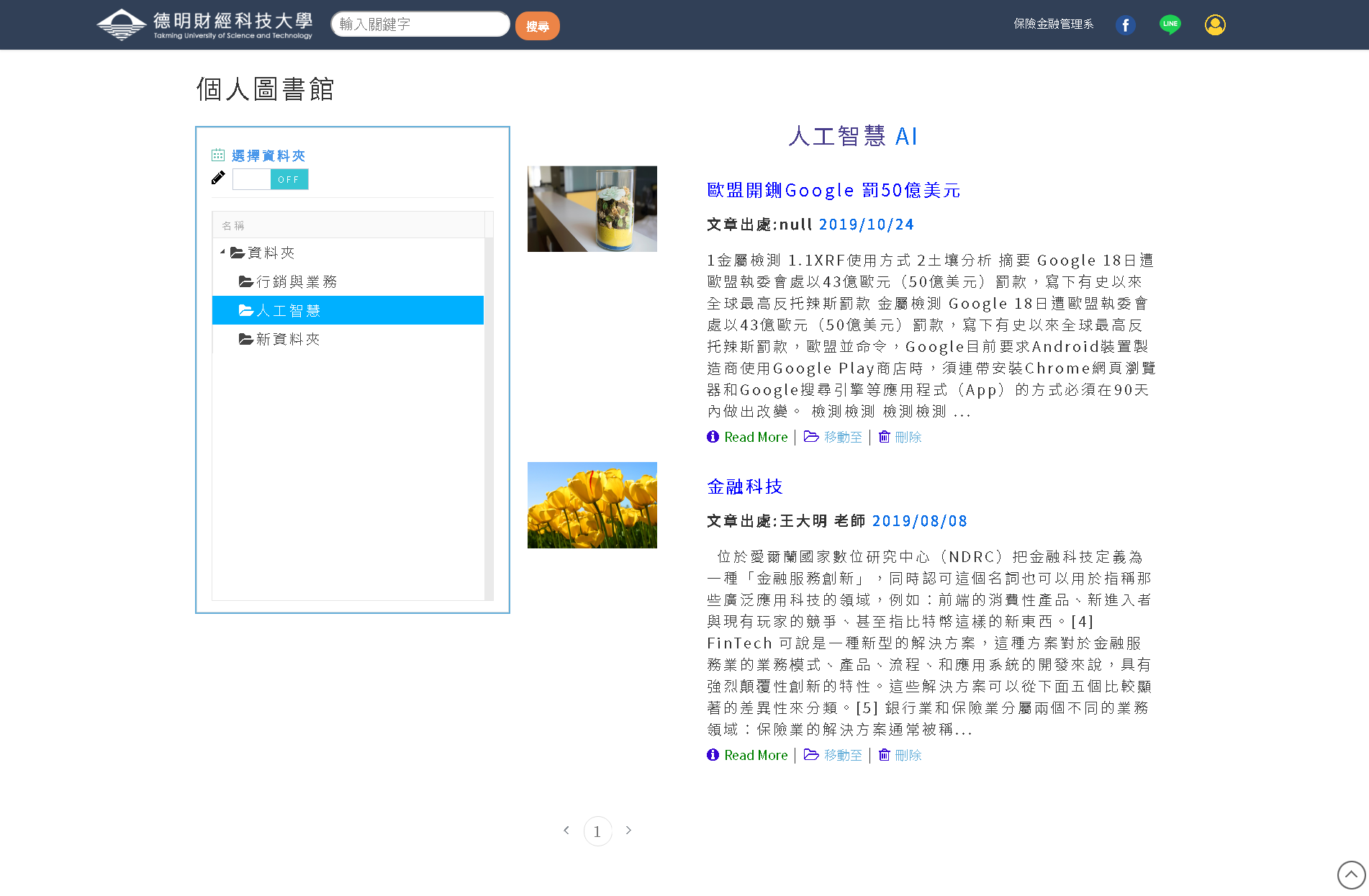 金融保險科技互動知識系統系統前台操作手冊系統代號：  TKM1101系統名稱：  金融保險科技互動知識系統